面向警院应届毕业生招录面试人员名单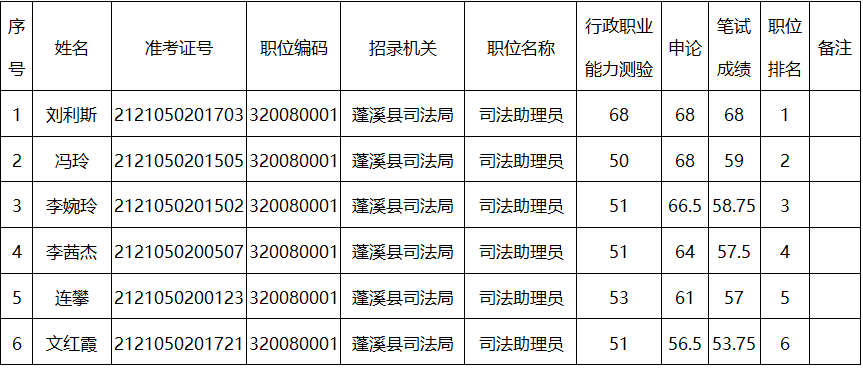 